ANSAR                                                                                  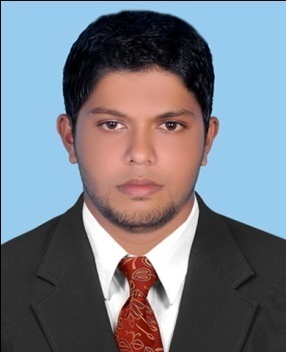 ANSAR.353267@2freemail.com Electrical Engineer                                                         Seeking assignments in the areas of Process Engineering & Operations/ Project Management/ Installation & Commissioning with a growth oriented organization in Substation/ Distribution /Industrial/ Oil & Gas/Chemical industries.Overall 05 years of experience in electrical installation, commissioning, testing and maintenance work of Substation (110/6.6Kv), Chemical industry at Kerala Minerals and Metals Ltd & Substation Modernization in charge experience in Bharath petroleum Co.Ltd. Recently working in Operation & Maintenance of Distribution(11/0.433Kv) section At Federal Electricity And Water Authority, Ras al Khaimah (uae).An effective communicator with excellent relationship management skills and strong analytical, problem solving & organizational abilities.Strategic thinker with problem solving abilities with aggressiveness and innovation.Committed to learning new technologies.SUBSTATION,DISTRIBUTION,INDUSTRIES,OIL &GAS ,CHEMICAL INDUSTRIES:Having  05 Years Electrical experience in the substation, industries  & distribution (11/0.430kv). Planning, Scheduling & Execution of All Electrical installationsTesting and commissioning of Electrical equipment’s.Direct contact with clients during continued engineering phase to update and modify specifications as per client requirement with support and guidance from Lead Plant Engineers.Preparation of Electrical Drawings & Single Line diagrams (SLD’s).Experience in Fault Findings and Equipment Studying and Maintenance.  Project management capabilities, Capable for supervising worksite.Well Trained and experienced in Safe work Execution.Bachelor of Engineering (B.E) in Electrical and Electronics from PSN College of Engineering & Technology, Anna University, India.Currently working in Operation and Maintenance Section at FEDERAL ELETRICTY AND WATER AUTHORITY (FEWA), Outsourced by DULSCO. (from 18-08-2015).ONGOING EXPERIENCES:Operation and Maintenance of Substation, Transformers and RMU in Distribution(11/0.430KV) section.Supervising of Different types of cables new connections for consumers, termination at Feeder pillar (Type A, B, C) And Service Pillar.HT/LT cable Fault Finding by using Fault Tracing machine.Switching operation and various type of Breaker Maintenance at 33KV side.Different Types of Fault Troubleshooting in Distribution Section (11/0.430KV).SUBSTATION PROJECT AT KMMLErrection, installation and commissioning of 110/6.6KV POWER TRANSFORMER (13.5MVA), CONTROL AND POWER (Remote Terminal Control Unit), cable works, Replacement of old Transformer.Errection of New Switch Gears (LV/HV), Relay panel, RTCC Panel, CCC Panel (RMU Unit) and Control wiring. Electrification and POWER work of PLANT TECHNICAL SERVICE building, New Control Room Power works.Modernization of Existing 110Kv Substation by Retrofitting of New VACCUM CIRCUIT BREAKERS(ABB), SF6 C.B(PRIMARY SIDE), OIL C.B Replacing with AIR C.B, Errection of New SURGE ARRESTERS for MOTOR FEEDERS, Equipment Modernization in Substation Yard including Latex tower height. PLANT AREASErrection, Installation & Commissioning of All POWER WORK in New POWER DISTRIBUTION BOARDS (PDB) at Boiler Plant & compressor Air Station.Operation, Preventive & Predictive Maintenance of Power Control Centers(PCC) & Motor Control Centers(MCC)New Electrification work of MICRONISOR BUILDING in Pigment plant by using HPMV and MH /BAY LIGHTS.Power and Control Work of Newly erected HT/LT Motors throughout the Plant, control wiring at DCS/SCADA.Structural Designing for Cable Rooting.Errection, Installation & commissioning of VARIABLE FREQUENCY DRIVE (VFD) FOR Old roaster ID fan Motor (35kw).AT BHARATH PETROLEUM CO.LTD (04 MONTH)Supervisor for Maintenance of Various Substations Inside BPCL KOCHI REFINERYExperience in MEP WORK in Charge, Various Electrical works.AUTOMATION (PLC,SCADA)MS OFFICE (WORD,EXCEL,POWER POINT)Name			      	: Ansar Marital Status			: Single.Gender				: Male.Languages Known		: English, Hindi, Arabic, Malayalam & Tamil.Driving License		: Available (UAE License)Date of birth                          	: 02th June 1990.OBJECTIVESPERSONAL TRAITSSERVICES & SUPPORTS EXPOSEDPROFESSIONAL QUALIFICATIONCURRENT WORK PROFILECOMPLETED PROJECTSSOFTWARE PROFICIENCYPERSONAL DETAILS